Supplementary AppendixTable 1: Risk of bias assessmentStudies were assigned a single point for each quality domain if they satisfied all criteria within each domain, a total score was calculated as the sum of the points for each domain. Studies were considered at low risk of bias if they satisfied all criteria within two or more domains and at higher risk of bias if they satisfied all criteria within one or less domains (see risk of bias assessment in main text for details).Figure 1: Funnel plot of standard error vs Mantel-Haenszel log odds ratio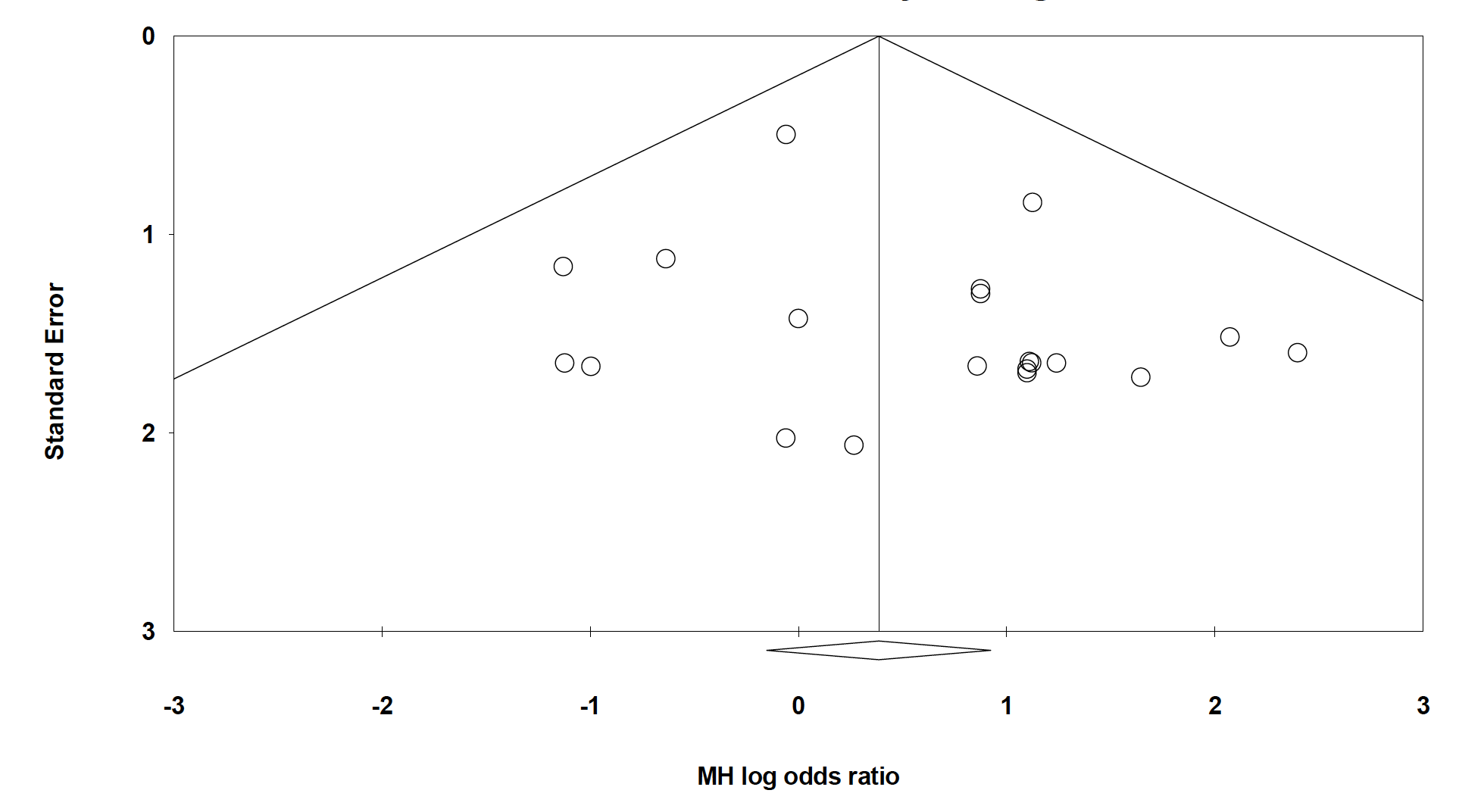 Table 2: PRISMA checklistPage 1 of 2 From:  Moher D, Liberati A, Tetzlaff J, Altman DG, The PRISMA Group (2009). Preferred Reporting Items for Systematic Reviews and Meta-Analyses: The PRISMA Statement. PLoS Med 6(7): e1000097. doi:10.1371/journal.pmed1000097 For more information, visit: www.prisma-statement.org. Page 2 of 2 StudySelection assessment (maximum score of 4)Comparability assessment (maximum score of 2)Outcome Assessment (maximum score of 3)Overall risk of bias (total score)Azorin 2001422Low (2)Bondolfi 1998402Higher (1)Fabrazzo 2017422Low (2)Girgis 2011323Low (2)Hong 1997402Higher (1)Howanitz 1999302Higher (0)Ingimarsson 2016312Higher (0)Kane 1998302Higher (0)Kumra 1996321Higher (1)Kumra 2008321Higher (1)McEvoy 2006413Low (2)Meltzer 2010411Higher (1)Merims 2006302Higher (0)Midbari 2013212Higher (0)Moresco 2004401Higher (1)Rosenheck 1997412Higher (1)Shaw 2006313Higher (1)Tollefson 2001412Higher (1)Volavka 2002402Higher (1)Wahlbeck 2000421Low (2)Section/topic #Checklist item Reported on page # TITLE TITLE TITLE Title 1Identify the report as a systematic review, meta-analysis, or both. 1ABSTRACT ABSTRACT ABSTRACT Structured summary 2Provide a structured summary including, as applicable: background; objectives; data sources; study eligibility criteria, participants, and interventions; study appraisal and synthesis methods; results; limitations; conclusions and implications of key findings; systematic review registration number. 3INTRODUCTION INTRODUCTION INTRODUCTION Rationale 3Describe the rationale for the review in the context of what is already known. 4-5Objectives 4Provide an explicit statement of questions being addressed with reference to participants, interventions, comparisons, outcomes, and study design (PICOS). 5METHODS METHODS METHODS Protocol and registration 5Indicate if a review protocol exists, if and where it can be accessed (e.g., Web address), and, if available, provide registration information including registration number. 5Eligibility criteria 6Specify study characteristics (e.g., PICOS, length of follow-up) and report characteristics (e.g., years considered, language, publication status) used as criteria for eligibility, giving rationale. 6Information sources 7Describe all information sources (e.g., databases with dates of coverage, contact with study authors to identify additional studies) in the search and date last searched. 5, fig.1Search 8Present full electronic search strategy for at least one database, including any limits used, such that it could be repeated. 5Study selection 9State the process for selecting studies (i.e., screening, eligibility, included in systematic review, and, if applicable, included in the meta-analysis). 5-6Data collection process 10Describe method of data extraction from reports (e.g., piloted forms, independently, in duplicate) and any processes for obtaining and confirming data from investigators. 8Data items 11List and define all variables for which data were sought (e.g., PICOS, funding sources) and any assumptions and simplifications made. 7-9Risk of bias in individual studies 12Describe methods used for assessing risk of bias of individual studies (including specification of whether this was done at the study or outcome level), and how this information is to be used in any data synthesis. 8-9Summary measures 13State the principal summary measures (e.g., risk ratio, difference in means). 10Synthesis of results 14Describe the methods of handling data and combining results of studies, if done, including measures of consistency (e.g., I2) for each meta-analysis. 10Section/topic #Checklist item Reported on page # Risk of bias across studies 15Specify any assessment of risk of bias that may affect the cumulative evidence (e.g., publication bias, selective reporting within studies). 10Additional analyses 16Describe methods of additional analyses (e.g., sensitivity or subgroup analyses, meta-regression), if done, indicating which were pre-specified. 10RESULTS RESULTS RESULTS Study selection 17Give numbers of studies screened, assessed for eligibility, and included in the review, with reasons for exclusions at each stage, ideally with a flow diagram. 11, fig.1Study characteristics 18For each study, present characteristics for which data were extracted (e.g., study size, PICOS, follow-up period) and provide the citations. 11-12, tab.1Risk of bias within studies 19Present data on risk of bias of each study and, if available, any outcome level assessment (see item 12). 12, supp tab.1Results of individual studies 20For all outcomes considered (benefits or harms), present, for each study: (a) simple summary data for each intervention group (b) effect estimates and confidence intervals, ideally with a forest plot. 11, Fig.2Synthesis of results 21Present results of each meta-analysis done, including confidence intervals and measures of consistency. 11-12Risk of bias across studies 22Present results of any assessment of risk of bias across studies (see Item 15). 12, supp tab.1Additional analysis 23Give results of additional analyses, if done (e.g., sensitivity or subgroup analyses, meta-regression [see Item 16]). 12DISCUSSION DISCUSSION DISCUSSION Summary of evidence 24Summarize the main findings including the strength of evidence for each main outcome; consider their relevance to key groups (e.g., healthcare providers, users, and policy makers). 13-15Limitations 25Discuss limitations at study and outcome level (e.g., risk of bias), and at review-level (e.g., incomplete retrieval of identified research, reporting bias). 15-16Conclusions 26Provide a general interpretation of the results in the context of other evidence, and implications for future research. 13-16FUNDING FUNDING FUNDING Funding 27Describe sources of funding for the systematic review and other support (e.g., supply of data); role of funders for the systematic review. 17